KAART EN ATLAS DOMINO - LEERLINGENDEEL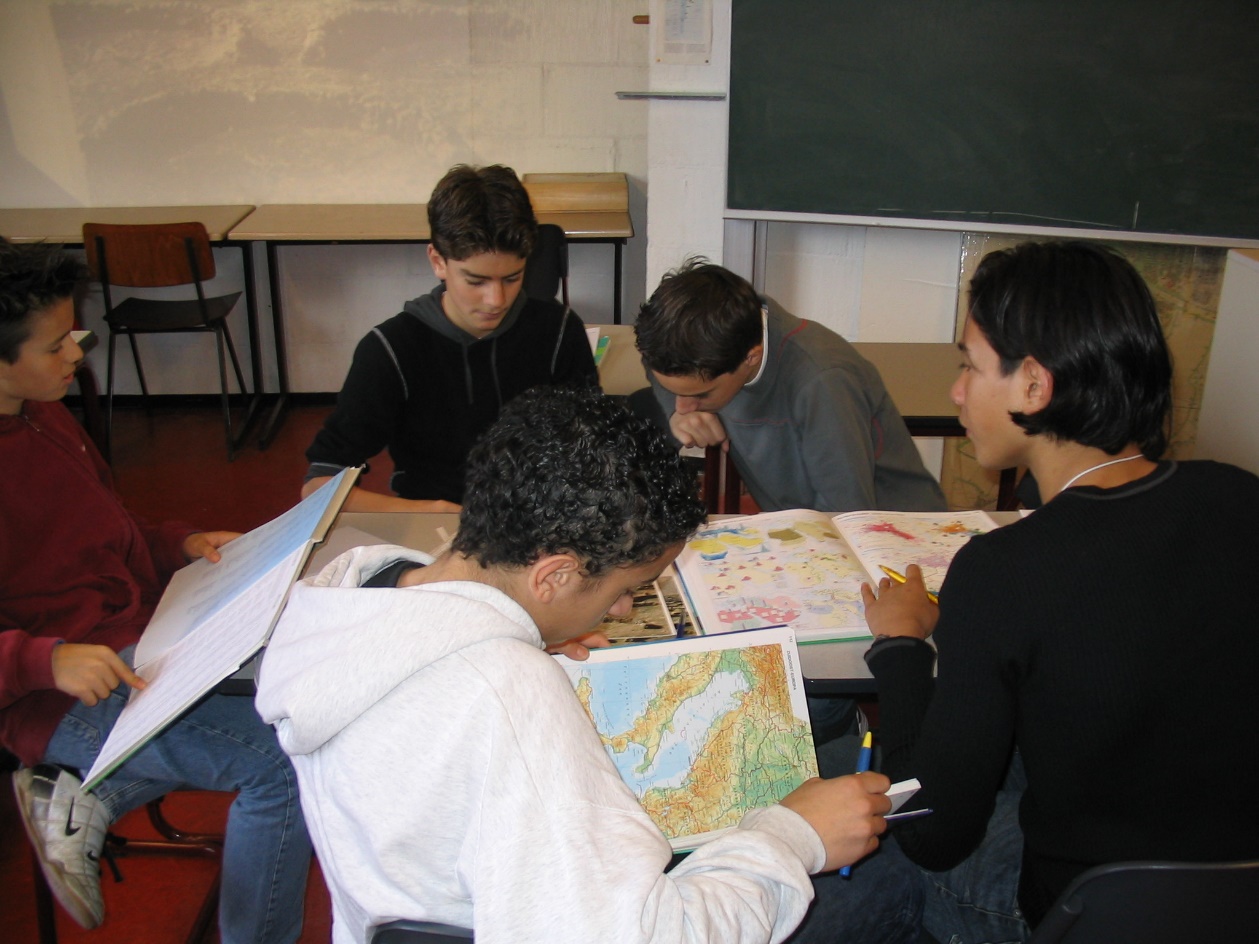 Kaart- en atlasgebruik door leerlingen van het Hermann Wesselink College in Amstelveen in 2004 WAT MOET JE DOEN?Je krijgt in dit domino 15 vragen te zien. Naast de vraag staat niet goede antwoord. Jullie taak is bij elke vraag het goede antwoord te vinden. Hieronder staat in 8 stappen hoe je te werk moet gaan.Daarna volgen opdrachten over de inhoud van dit domino.Winnaar is de groep die én de antwoorden goed bij de foto’s heeft gelegd én de opdrachten goed gedaan heeft. Goed is belangrijker dan snel!Werk bij domino als volgt (8 stappen):Werk in groepen van 3 of 4 leerlingen.Elke groep van 3 of 4 leerlingen krijgt een set van 15 dominostenen met vragen en antwoorden.  Elke leerling in een groep van 3 leerlingen krijgt 5 dominostenen. Elke leerling in een groep van 4 leerlingen krijgt 3 of 4 dominostenen.Wie begint? De leerling met de vraag waar START bij staat. Deze leerling legt de vraag op tafel.  Elke leerling in een groep kijkt of hij/zij op één van de dominostenen het antwoord heeft dat een goed antwoord is op de vraag.  Wie het juiste antwoord denkt te hebben, leest die hardop voor en als de andere leerlingen in de groep het eens zijn, wordt de dominosteen aangelegd. Goed teamwork is belangrijk.Bij het goede antwoord op de eerste vraag ligt ook automatisch een tweede vraag op tafel. Welk antwoord hoort daarbij?Het proces herhaalt zich tot alle 15 dominostenen gebruikt zijn en de dominostenen een vierkant vormen.Opdrachten:Maak in je groep samen de onderstaande opdrachten A t/m E.	A. Bekijk de 14 vragen goed. Wat is het thema van dit domino?	B. Hoe kun je de vragen ordenen? Noem minstens 2 manieren.	C. Bekijk de vragen 3, 6 en 8.Welke vraag hoort er niet?Leg uit waarom die vraag er niet bij hoort.		 D.  Bekijk de vragen 4, 5, 9 en 12.Welke vraag hoort er niet?Leg uit waarom die vraag er niet bij hoort.		 E. Bekijk vraag 13.		Vraag 13 gaat over de naam van een hoofdstad. Is de grootste stad ook altijd de hoofdstad?Noem 3 landen waar dat niet zo is. Waarom zou dat daar zo zijn?Als je klaar bent met het domino en de opdrachten, lever je de antwoorden op de opdrachten in bij je docent met daarbij de namen van de leerlingen in je groep. Eerder klaar dan andere groepen? Bedenk 2 vragen plus antwoorden die goed passen bij dit kaart- en atlasdomino.StartWat is een atlas?                     1KroatiëWat is een globe?                       2Een boek met kaartenWat is een legenda?                       3Een alfabetische lijst van namen die in de atlas voorkomenWaar ligt Krk?                        4Een lijst achterin de atlas waarin je kaarten kunt opzoeken op trefwoord van A-ZHoe hoog is de Mont Blanc?                        5AziëWat is het register van de atlas?                        6Ruim 4800 meterWat zijn de bladwijzers van de atlas?                           7Een verklaring van de symbolen op de kaartIn welk werelddeel ligt Kazachstan?                     8De binnenkant van de omslag van de atlas waar je snel een gebied kunt vindenWelke stad ligt ten zuiden van de Etna?                       9CanberraWat is een thematische kaart?                    10DodomaWat is een schaalstok bij een kaart?                       11Een verkleinde afbeelding van de aarde in bolvorm Wat is de hoofdstad van Australië?                       12CataniaHoe heet de hoofdstad van Tanzania?                        13Een kaart waarop de verspreiding van een verschijnsel wordt weergegeven, bijvoorbeeld van de bevolking in een gebiedWat is een zaak- of trefwoordenregister?                       14Een lijntje dat aangeeft hoe groot de afstand in werkelijkheid is EINDE                     15